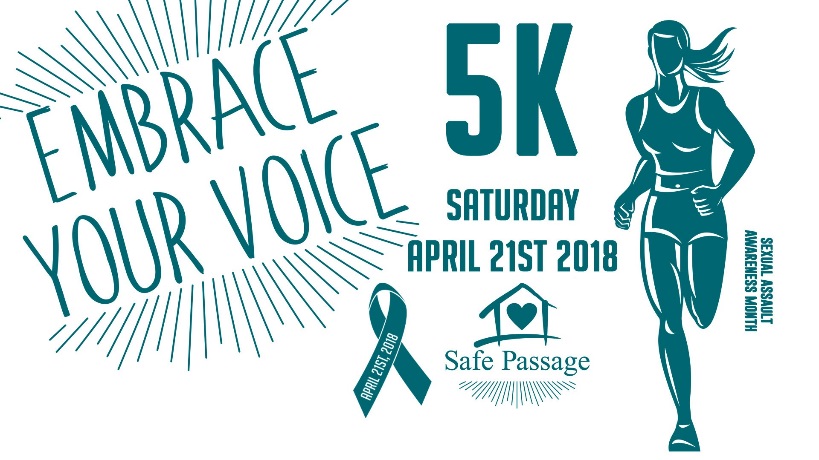 Dear Volunteer, A successful race requires hours of planning and organization, but one of the most important areas is the support provided by volunteers on race day. If you're interested in volunteering, please fill out the form below. Your volunteer participation will entitle you to receive a race day volunteer shirt along with a Volunteer Pizza Party & Meeting!  Thanks so much for supporting this event! FIRST NAME ___________________________________ LAST NAME ___________________________________________________ PHONE NUMBER___________________________    GROUP VOLUNTEERING WITH__________________________________E-MAIL ______________________________________________________________________________AGE __________ SIGNATURE _______________________________________________________                                                                 SHIRT SIZE ____ Small ____ Med____ Large ____ Xtra-Large ____ 2X____ Which area would you like to provide support? (select all areas of interest)     ____ Pre-Race Set Up 7:00am         ____ Water/Snack Table 8:00am          ____ Start/Finish Line Support 8:45am ____ Packet Pick Up 7:30am             ____ Registration 7:30am                    ____ Half 5K Water Station 9:00am            ____ 5k Route Helpers 8:00am         ____ Parking (if needed) 5k 7:30am    ____ Clean Up Crew 10:00am____ Wherever neededVolunteer Pizza Party & Meeting at (Location TBA) Pick up your volunteer shirt, receive important volunteer instructions.  I will contact you for time and location of meeting.    Please select which day of the week works best for you for the Volunteer Party   _____Thursday, April 19th or   _____ Friday, April 20thFOR MORE INFORMATION CONTACT:                                                                                                                       Melissa Eskew    660-269-8999 or cell 636-395-6738   meskew.sp@gmail.com                                                                                       All Volunteer Forms must be received no later than April 6th 2018                          to guarantee a Volunteer T-Shirt!                                                                                                                                   Please email meskew.sp@gmail.com or mail signed form to:                                                                                 Safe Passage, PO Box 456, Moberly MO 65270